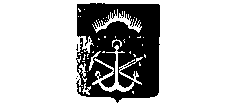 ПРАВИТЕЛЬСТВО МУРМАНСКОЙ ОБЛАСТИПОСТАНОВЛЕНИЕот 04.09.2015	№ 383-ПП	МурманскОб утверждении порядка предоставления социальных услуг в форме социального обслуживания на домуВ соответствии с пунктом 10 статьи 8 Федерального закона от 28.12.2013 № 442-ФЗ «Об основах социального обслуживания граждан в Российской Федерации», статьей 8 Закона Мурманской области от 19.12.2014 № 1818-01- ЗМО «О социальном обслуживании граждан в Мурманской области» Правительство Мурманской области постановляет:Утвердить прилагаемый Порядок предоставления социальных услуг в форме социального обслуживания на дому.Признать утратившими силу:постановление Правительства Мурманской области от 22.06.2007 № 299-ПП/11 «О социальном, социально-медицинском обслуживании на дому»;пункт 1 постановления Правительства Мурманской области от 20.03.2008 № 120-1111 «О внесении изменений в некоторые акты Правительства Мурманской области»;пункт 12 приложения к постановлению Правительства Мурманской области от 10.11.2009 № 529-1111 «О внесении изменений в некоторые постановления Правительства Мурманской области по вопросам социальной поддержки населения»;пункт 5 постановления Правительства Мурманской области от 07.09.2010 № 397-1111 «О внесении изменений в некоторые постановления Правительства Мурманской области»;пункт 4 приложения к постановлению Правительства Мурманской области от 10.05.2011 № 230-1111 «О внесении изменений в некоторые нормативные правовые акты Правительства Мурманской области»;пункт 11 приложения к постановлению Правительства Мурманской области от 08.07.2011 № 340-1111 «О внесении изменений в некоторые постановления Правительства Мурманской области по вопросам социальной поддержки населения»;пункт 5 приложения к постановлению Правительства Мурманской области от 24.11.2011 № 586-ПП «О внесении изменений в некоторыепостановления Правительства Мурманской области по вопросам социального обслуживания населения»;постановление Правительства Мурманской области от 25.03.2014№	149-ПП	«О внесении изменений в постановление ПравительстваМурманской области от 22.06.2007 № 299-1111/11»;пункт 1 приложения к постановлению Правительства Мурманской области от 23.01.2015 № 8-1111 «О внесении изменений в некоторые постановления Правительства Мурманской области по вопросам социального обслуживания населения».Настоящее постановление вступает в силу с 1 января 2016 года.Губернатор 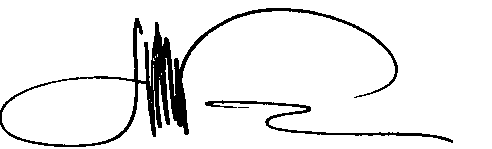 Мурманской области М. Ковтун